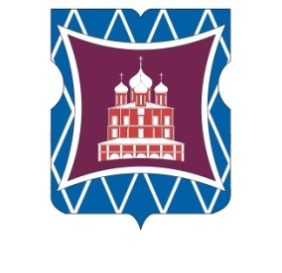 СОВЕТ ДЕПУТАТОВМУНИЦИПАЛЬНОГО ОКРУГА ДОНСКОЙРЕШЕНИЕ 02 апреля 2018 года        01-03-36В соответствии с пунктом 2 части 5 статьи 1 Закона города Москвы от 11 июля 2012 года № 39 «О наделении органов местного самоуправления муниципальных округов в городе Москве отдельными полномочиями города Москвы», постановлением Правительства Москвы от 6 марта 2015 года № 102-ПП «О размещении сезонных (летних) кафе при стационарных предприятиях общественного питания», рассмотрев обращение  префектуры Южного административного округа от 22 марта 2018 года № 01-53-1015/8 (входящий от 23 марта 2018 года № 91),        Совет депутатов муниципального округа Донской решил:	1. Согласовать проект изменения схемы размещения на территории муниципального округа Донской сезонных кафе в части изменения площади сезонного кафе ООО "Огонек" при стационарном предприятии общественного питания по адресу: ул. Шаболовка, дом 34, строение 3 с 36,5 кв.м. на 47,0 кв.м. .	2. Направить настоящее решение в Департамент территориальных органов исполнительной власти города Москвы, префектуру Южного административного округа  города Москвы, управу Донского района города Москвы в течение трех дней со дня его принятия.	3. Опубликовать настоящее решение в бюллетене «Московский муниципальный вестник» и разместить на официальном сайте муниципального округа Донской  www.mo-donskoy.ru.4. Контроль за исполнением настоящего решения возложить на главу муниципального округа Донской Кабанову Т.В.Глава муниципального округаДонской	    Т.В. КабановаО согласовании проекта изменения схемы  размещения на территории муниципального округа Донской сезонных кафе 